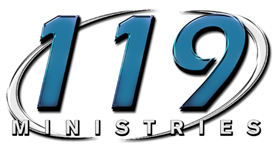 “The following is a direct script of a teaching that is intended to be presented via video, incorporating relevant text, slides, media, and graphics to assist in illustration, thus facilitating the presentation of the material. In some places, this may cause the written material to not flow or sound rather awkward in some places. In addition, there may be grammatical errors that are often not acceptable in literary work. We encourage the viewing of the video teachings to complement the written teaching you see below.”Author:Ministry (if available):Email:Date:Should we credit your name/ministry in the teaching? Title[EXAMPLE TEXT]You can get rid of all the bars, but you’ll still have alcoholics. You can get rid of all the abortion clinics, but you’ll still have abortions. Moral reform has never brought about spiritual renewal. Yet spiritual renewal will always bring about moral reform. It’s time to stop clipping leaves and go for the root.Scripture Verse/Chapter“If my people, who are called by my name, will humble themselves and pray and seek my face and turn from their wicked ways, then will I hear from heaven and will forgive their sin and will heal their land.”[EXAMPLE TEXT] It’s the people of God who need to be brought back to His ways. But true revival is not something that is popular, just ask the prophets. In fact, a true zeal of following after the ways of God has hardly ever been the possession of the masses. Whenever following God becomes popular, odds are, it’s not truly following God.We pray you have been blessed by this teaching. Remember, continue to test everything. Shalom!  For more on this and other teachings, please visit us at www.testeverything.netShalom, and may Yahweh bless you in walking in the whole Word of God.EMAIL: Info@119ministries.com
FACEBOOK: www.facebook.com/119Ministries
WEBSITE: www.TestEverything.net & www.ExaminaloTodo.net 
TWITTER: www.twitter.com/119Ministries#1) Website Mainpage banner text. (Short paragraph)2) FB banner text (Short sentence or two)3) Viral graphic text. (Something thought provoking)4) A short summary of the teaching for the Vimeo description5) A short summary of the teaching for the YouTube description(Include keywords, longer description, and some key scripture verses)